Муниципальное бюджетное общеобразовательное учреждение
«Средняя общеобразовательная школа с углублённым изучением отдельных предметов № 14»                 Подготовила учитель начальных классов
                           Фостенко Лариса ВикторовнаМагадан 
2012 уч.год2012 годСколько человеческого счастья разбилось вдребезги только потому, что кто-то кому-то не сказал: «Извини»?И.Д. ВильдеЗадачи собрания:1. Познакомить родителей с причинами, которые стимулируют плохое поведение детей.2. Формировать у родителей культуру принятия трудностей, связанных с проблемами в воспитании их ребенка.3. Развивать умения поиска в трудных ситуациях общения с такими детьми.Форма проведения: дискуссионный клуб.Вопросы для дискуссии: - Какого ребенка можно отнести к трудным детям? - Причины трудности ребенка – это результат семейной атмосферы, отношение   педагога, дурная компания или? - Как себя вести с трудным ребенком – бороться с трудностями или ждать, что  ребенок перерастет? - О проблемах в общении с ребенком говорить с другими и искать у них помощи   или бороться, не вынося сор из избы?Подготовительная работа к собранию:Тестирование учащихся.Тест для родителей «я садовником родился»Ход собранияI. Вступительное слово классного руководителя    Уважаемые папы и мамы! Поводом для проведения нашего собрания послужили наблюдения за учащимися нашего класса и других классов не только на уроках, но и на переменах, в неформальном общении друг с другом и вами, родителями. Многие родители, бабушки и дедушки, говоря о собственном ребенке или внуке, все чаще употребляют такую фразу: «Сладу с ним нет. Трудно с ним». Проблема детской трудности помолодела и говорить о ней нужно уже в начальной школе для того, чтобы определить, он действительно стал трудным или повзрослел. А может, он смотрит на события и людей, которые рядом с ним реальными глазами? А может, он говорит нам, взрослым, правду о нас самих, о наших взаимоотношениях?    Наблюдения и исследовательские материалы многих психологов, работающих с трудными детьми, говорят о том, что трудный ребенок зачастую ребенок с высоким уровнем интеллекта и обостренным чувством справедливости. Если они выходят из повиновения, сладить с ними очень непросто.    Но прежде, попробуем определить, кто он – трудный ребенок?    Родители определяют признаки трудного ребенка, и классный руководитель записывает эти признаки на доске. К примеру, трудный ребенок ни в чем не знает меры; нарушает распорядок дня; портит домашнее имущество; издевается над младшими и стариками; дерется и издевается над другими детьми в школе; мешает проводить уроки и т. д.    И так, портрет трудности ребенка мы с вами определи. Давайте все вместе подумаем над причинами появления трудных детей. Для того, чтобы вам было легче определить эти причины, мне хотелось бы привести материалы тестирования ваших детей по данной проблеме.II. Анализ теста    У них на партах лежат варианты ответа их ребенка. Классный руководитель дает им для просмотра потому, что многие из родителей считают, что эта проблема их никаким образом не касается. Но тревожные симптомы касаются всего класса.III. Дискуссия    Затем классный руководитель предлагает для обсуждения дискуссионные вопросы, заявленные в самом начале собрания.- Что вы понимаете под словами «трудный ребенок»?  - Как вы думаете, почему ребенок становится трудным?  - Если у вас в общении с ребенком появляются трудности, как вы их решаете?  - Как вы считаете, для того, чтобы преодолеть трудности в общении с детьми, нужны решительные меры?  - Какие меры воспитательного воздействия вы могли бы предложить родителям, у которых есть проблемы в воспитании ребенка?IV.Тест «какой Вы садовник?»Я предлагаю вам узнать, какой поможет Вам узнать, насколько хорошо Вы знаете потребности и нужды собственных детей, умеете ли Вы видеть ситуацию глазами собственного ребёнка. То есть – всегда ли вы понимаете своего ребёнка. Помните детскую игру «Я садовником родился, не на шутку рассердился…». Там детки называют себя цветочками и выдают собственные предпочтения в цветах и друзьях. Вы – садовник, но вы не рассержены. Вы просто решаете, что вам сейчас делать, когда ваш драгоценный ребёнок подкинул вам задачку. Вам нужно выбрать вариант ответа. Выбирая ответ, обращайте внимание на возраст ребёнка. Если он уже вырос – честно вспоминайте свои прошлые действия, если ещё мал – пофантазируйте о будущем.Если большинство ответов:
А. Вы всегда видите перед собой маленького взрослого. И часто на действия малыша реагируете так, как среагировали бы на проступок взрослого. И потому вы бываете недовольны и разочарованы, а ваше сокровище либо выбивается из сил, чтобы «соответствовать», либо уже готовится стать записанным лентяем и прогульщиком - все равно ведь невозможно соответствовать всем вашим взрослым требованиям.Другими словами, садовник из вас - так себе. И то, что вы делаете, порой напоминает попытки вырастить пальму в Сибири. Ведь вы же построили парник, почему она не растет!Б. Ребенок для вас - маленький, всегда, при любых обстоятельствах, как бы давно вы ни вышли из роддома. Вы помните, что дети отличаются от взрослых, но, возможно, иногда забываете, что это не признак их беспомощности, слабости или «не-доразвитости». Это просто другая Вселенная, альтернативная вашей, с ней тоже надо считаться, ее тоже надо уважать. Другими словами, садовник вы старательный, но вы закидываете пальму ватниками и заливаете удобрениями. Оставьте ей что-то сделать самой, ведь расти - это ее дело, а не ваше!
В. Вы твердо усвоили, что точка зрения маленького человека не всегда совпадает с вашей. Вы знаете, что он видит мир иначе, что он думает иначе. И самое главное - вы успеваете вспомнить об этом и мысленно встать на сторону ребенка прежде, чем приступить к «воспитательным мероприятиям».Поздравляем: вы грамотный садовник. Именно такие, как вы, возводят оазисы в пустыне.Родительская поддержка – это процесс: в ходе которого родитель сосредотачивается на достоинствах своего ребёнка с целью укрепления его самооценки; который помогает ребёнку поверить в себя и свои способности; который помогает ребёнку избежать ошибок; который поддерживает ребёнка при неудачах. Причины детской неуправляемости.Причина первая – борьба за внимание родителей.Непослушание – это тоже возможность привлечь к себе внимание, заявить о себе, если о тебе забыли взрослые. Внимание необходимо любому человеку для эмоционального благополучия, а тем более – ребенку.Причина вторая – борьба за самоутверждение.Ребенок объявляет войну бесконечным указаниям, замечаниям и опасениям взрослых. Он ждет доверия к себе. Он хочет решать сам, это заложено в его природе – нельзя прожить на опыте старших.Причина третья – жажда мщения окружающему миру, взрослым.Ребенок мстит за: - неверие в его способности и возможности  - сравнение не в его пользу со старшими или младшими братьями и сестрами; - за унижение друг друга в кругу семьи; - за потерю одного из родителей в результате развода; - за появление в доме нового члена семьи, который становится более значимым, чем сам ребенок;- за несправедливость по отношению к себе и невыполненные взрослыми общения; - за родительскую ложь и хамелеонство; - за чрезмерное проявление взрослыми любви друг другу.Причина четвертая – неверие в свой успех.Причинами неверия в собственный успех могут стать: низкие школьные результаты вне зависимости от приложенных ребенком усилий, низкая самооценка, поощряемая педагогами и семьей, плохие взаимоотношения в классе со сверстниками, откровенная изоляция ребенка, отсутствие возможности проявить себя, свои способности и умения.    Родители анализируют полученные рекомендации. Каковы способы решения проблем в общении с ребёнком?Для того чтобы поддержать ребёнка, необходимо:опираться на сильные стороны;избегать подчёркивания промахов ребёнка;показать, что удовлетворены ребёнком;уметь помочь ребёнку разбить большое задание на более мелкие, с которыми он может справиться;ввести юмор во взаимоотношения с ребёнком;проводить больше времени с ребёнком;знать обо всех попытках ребёнка справиться с заданием; позволить ребёнку самому решать проблемы там, где это возможно;избегать дисциплинарных взысканий и взаимодействий;принимать индивидуальность ребёнка;проявлять сопереживание и веру в своего ребёнка;демонстрировать оптимизм.
 V. Итог собранияЧто ж, мои дорогие родители, мне остается только пожелать вам быть понимающими и грамотными садовниками.  И тогда в ваших семьях будет мирно и уютно всем...А напоследок... как обычно - мудрые мысли о важном.ВСЕ В ТВОИХ РУКАХ (притча)Давным-давно в старинном городе жил Мастер, окруженный учениками. Самый способный из них однажды задумался: «А есть ли вопрос, на который наш Мастер не смог дать ответа?» Он пошел на цветущий луг, поймал самую красивую бабочку и спрятал ее между ладонями. Бабочка цеплялась лапками за его руки, и ученику было щекотно. Улыбаясь, он подошел к Мастеру и спросил:-	Скажите, какая бабочка у меня в руках: живая или мёртвая?Он крепко держал бабочку в сомкнутых ладонях и был готов в любое мгновение сжать их ради своей истины. Не глядя на руки ученика, Мастер ответил:-	Все в твоих руках.Помните совет Мастера! До новых встреч!Родители намечают планы совместных действий показанию помощи тем родителям, чьи дети отнесены к разряду трудных детей.    В числе мер предлагаются беседы с ребенком в присутствии родительского комитета, привлечение родительского комитета к посещению уроков наблюдения за участием трудных детей в урочной деятельности, привлечение таких учащихся к участию во внеклассных мероприятиях.    Задача родителей – проанализировать свои подходы к воспитанию, посмотреть на себя, приступая к воспитанию собственного ребенка.В конце родительского собрания раздать родителям 10 заповедей для родителей.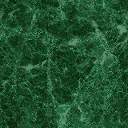 